General topics needing discussion/resolution; not on the agenda; general announcements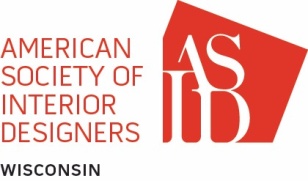 THE WISCONSIN CHAPTER OF ASIDBOARD MEETING MINUTESMeeting Date: April 11, 2018THE WISCONSIN CHAPTER OF ASIDBOARD MEETING MINUTESMeeting Date: April 11, 2018locationTelephone Conference Callboard members presentAriel Steuer, Bill Beaudreau, Molly Hooper, Sondra Pace, Katie Edwards, Michelle Kempen, Jordan Greenmeeting called byAriel Steuercall to order12:05 pmAGENDA TOPICSAGENDA TOPICSSTUDENT REPRESENTATIVE TO THE bOARD NOMINATIONSTUDENT REPRESENTATIVE TO THE bOARD NOMINATIONMOTIONSondra Pace – Motion to approve Sarah Hansen – UW-Stevens Point as the next SRB for the chapter for FY 2019.SECONDEDMolly Hooper.DISCUSSIONAriel will send congratulatory letter to Sarah Hansen and cc Sondra Pace and Jordan Green. Sarah Hansen will be integrated into board communications prior to the start of the position on October 1, 2018. VOTEApproved.NOMINATION COMMITTEE SLATE FOR NEW BOARD MEMBERSNOMINATION COMMITTEE SLATE FOR NEW BOARD MEMBERSMOTIONMichelle Kempen – Motion to accept and approve the Nomination Committee’s slate for President-Elect (Teresa Olson); Director at Large (Bridgett Fish); and Membership (Jennifer Hunt).SECONDEDKatie Edwards.DISCUSSIONInformation binders are being created for the board positions of Membership and Director at Large to pass on during the transition VOTEApproved.MOTIONSECONDEDVOTEAdjourned 612:29 pm.